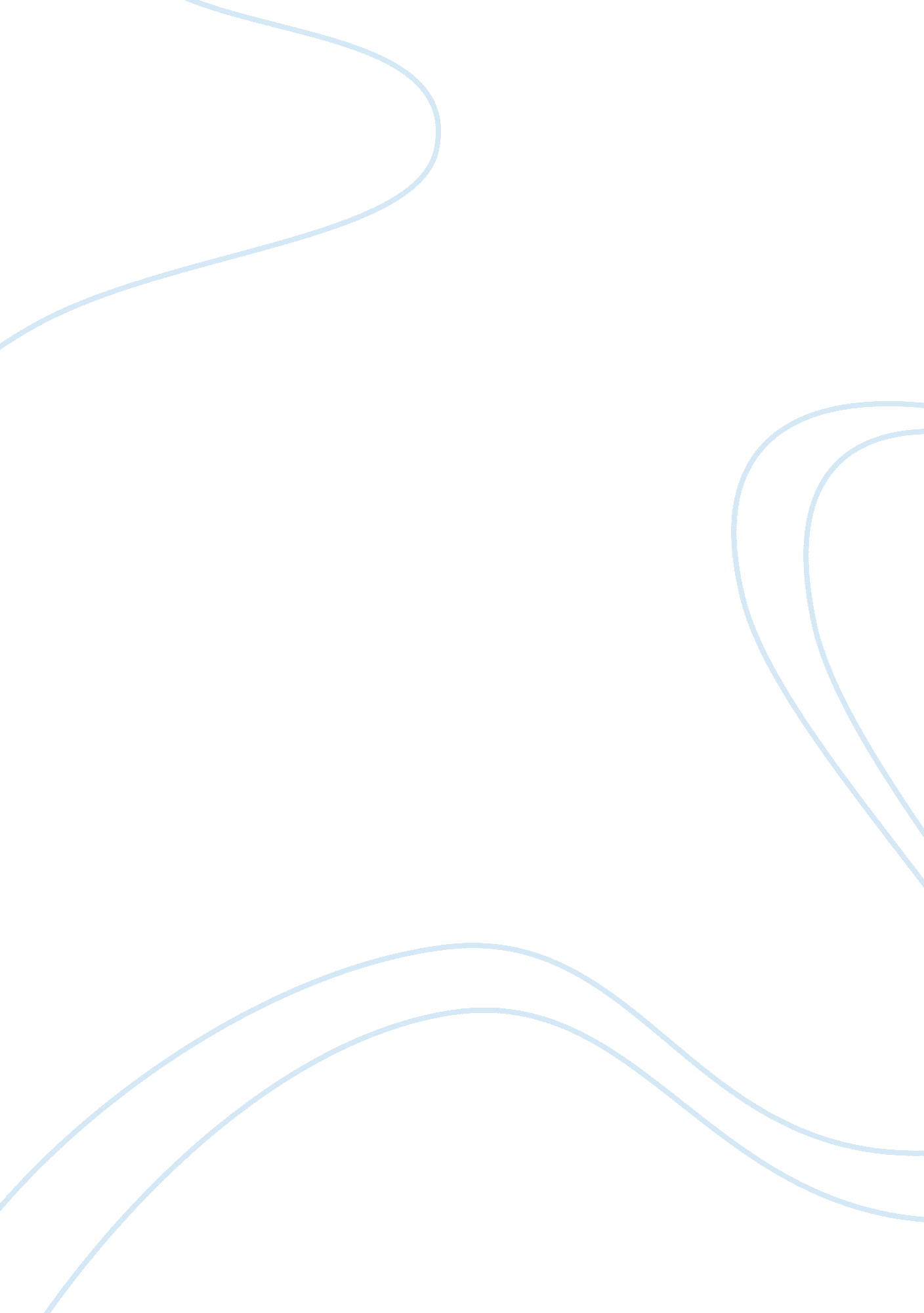 7 ways to improve your grades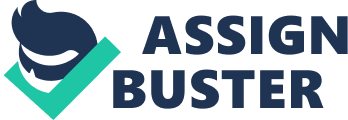 Congratulations – you’ve just stumbled upon the advice that could make all the difference to your grades this term; and as we all know, when it comes to University Degrees, points mean prizes. Lots of students lose marks for making simple mistakes – follow these tips and make sure you attain the highest possible degree. 1. Plan it Out Planning your essay before you actually start writing makes it easier to get a coherent argument. Many students lose marks because they haven’t planned out how their essay will unfold and what it will actually say. A key point is to think about what to include, and what to leave out. 2. You Need Structure! Having a clear structure to your essay is an easy way to pick up marks. Think about what you need to include in each section: Introduction: Address the question and how you will answer it. 
Main Body: Build your argument. Put your groups of ideas in a sequence to make a persuasive argument. One main point in each paragraph. 
Conclusion: Summarise your arguments and show how they answer the original question. 
3. Answer the Question It might sound obvious but a very common complaint from examiners is that students write a lot but they don’t actually answer the question! Think carefully about the question and understand what it is asking. Underlining key wordsin the question to make sure you identify the crucial information that is being asked! 4. Generate ideas Generating your own ideas is a really valuable stage which many people miss out – but it’s something you can score mega points for! Before rushing into your reading, think about what you know about the topic, things you don’t know and your initial responses to the question. This helps you to start formulating your argument and direction for answering the question and focus your reading. 5. Balance your research and own arguments You are expected to demonstrate that you have read widely and that you understand what you have read. However, it is bad practise to include a lot of quotes in your essay. For every statement or argument you make, check that you havesomeevidence. 6. Be Critical Critical analysis allows you to assess various ideas and decide whether you want to use them to support your points. Carefully consider an idea and weigh up the evidence to see if it is convincing. Then being able to explainwhyyou find the evidence convincing or unconvincing is an easy way to pick up marks in your essay. 7. Use our site to Get the Best Grades! Another simple thing you can do to improve your grades is to use the our site Essay Writing Service. our site can provide you with the perfect resource that is tailored to fit your essay question. 